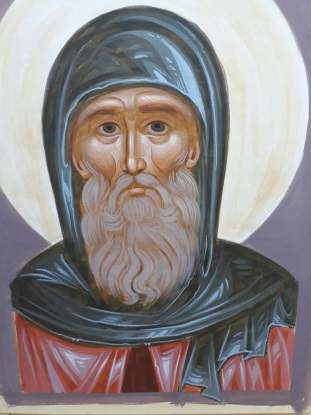          ΑΝΑΚΟΙΝΩΣΗΘΕΜΑ: ΛΕΙΤΟΥΡΓΊΑ ΤΟΥ ΕΡΓΑΣΤΗΡΙΟΥ ΕΙΚΟΝΟΓΡΑΦΙΚΗΣ ΤΕΧΝΗΣ ΤΟΥ ΤΜΗΜΑΤΟΣ ΘΕΟΛΟΓΙΑΣ ΤΗΣ ΘΕΟΛΟΓΙΚΉΣ ΣΧΟΛΗΣ ΕΚΠΑ.Σας ενημερώνουμε ότι το Εργαστήριο Εικονογραφικής Τέχνης θα λειτουργήσει το χειμερινό εξάμηνο του ακαδημαϊκού έτους 2021-22 παρέχοντας σεμιναριακά μαθήματα βυζαντινής ζωγραφικής, στο πλαίσιο των μαθημάτων Χριστιανική και Βυζαντινή Αρχαιολογία και Θεολογία της Εικονογραφίας,  με μειωμένο πρόγραμμα λόγω των ιδιαίτερων υγειονομικών συνθηκών.Η έναρξη των μαθημάτων θα γίνει την Τετάρτη 20/10 και ώρα 15.00-16.45 και κάθε δεύτερη Τετάρτη (10/11, 24/11, 8/12, 22/12, 12/1 26/1), ενώ ενδέχεται να γίνουν μαθήματα και διαδικτυακά (online) μέσω skype ή webex. Παρακαλούμε να δηλώσετε την εγγραφή σας καθώς και την επιθυμία σας για την διδασκαλία με φυσική παρουσία ή διαδικτυακά έως τις 20/10 στο e-mail Pan_alex63@yahoo.gr (PhD Π. Κατωπόδη) ή με την παρουσίας σας στην πρώτη μας συνάντηση.Ιωάννα  Στουφή-ΠουλημένουΚαθηγήτρια της Χριστιανικής Αρχαιολογίας και Τέχνης